     Raul Guerrero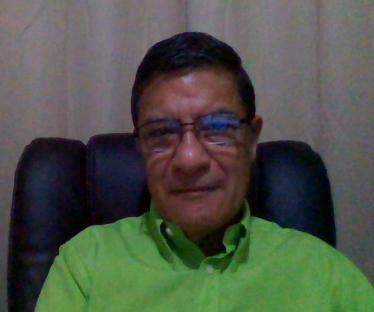 Barrio San Pablo, 600 S. "La Rosita" *Quesada, San Carlos, Alajuela, Costa Rica (506)61071727 US digital (818)  (506) 60824281  warriorraul@yahoo.com, Skype name: warriorraulObjectivePosition as a Language Translator / Proofreader/ EditorEmploymentFREELANCE TRANSLATOR and Editor	2002 -  PRESENTSan Jose, Costa RicaInfarom Publishers						    2008 - PRESENTCraiova, RomaniaCommunity Tool Box 				                                 August  2008Translation of social documents for WHO (World Health Organization)RCI Vendor International						April 2008CAMBRIDGE, MA 02141-1014Editing job for an agricultural project in Costa RicaGospel Translations                                                                       2007-PRESENT                                                                         Working as a volunteer translator for Gospel Translations at www.opensourcemission.com with religious written articles and books. Spectrum Translations	The Netherlands						             2006 - PRESENT.F.C.B. Publishing Agency		                     		        2002–2005   San Jose, Costa Rica                                                                                           Servicio Consular Católico Inc.                                                       2003 - 2008Los Angeles CaliforniaEducationHigh School Diploma                                                                               1970–1973  certificate  in Translation                                                                                                2005-2006WLS, Words Language System (from English to Spanish)	Dublin, IrelandPROFESSIONAL WRITER CERTIFICATE				    AQI certified freelance translator                                                               2007jobs@arrowquality.com Less than 10% of applicants make the certificationSavvy on many computer and Internet tasks; and manage all kinds of computer programs such as Trados, Wordfast, Across, etc.Translation rates:				Proofreading rates:1000    USD70 				1000     USD50				Minimum charge:  			Minimum charge:USD15				USD10